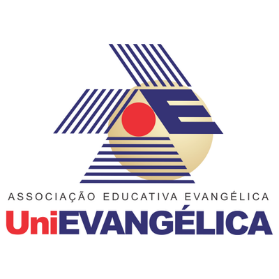 COORDENAÇÃO DOS LABORATÓRIOS STRICTO SENSU DATA: 03/11/2022 POP Nº 0001 TÍTULO:  REGISTRO DE ENTRADA E ARMAZENAGEM DE MATERIAIS REVISÃO: ____/____/_________ OBJETIVO:  Conferir e separar todos os materiais que entram e que são de utilidade dos laboratórios e cuidadosamente armazenar nos locais adequados.  PROCEDIMENTO:  Primeiramente ao receber o material, conferir, assinar e arquivar as notas;Separar e enviar ao destino, todas as matérias primas, reagentes químicos, utensílios, equipamentos o que for de utilidade e que foi solicitado pelo gestor responsável de cada laboratório;  Já internamente no setor do destino, encaminhar esses para os seus respectivos locais para o armazenamento adequado. ELABORADO POR: ELIZE LEONICE DA ROCHA SANTOS CORRIGIDO POR: PROF. LUCAS DANILO DIAS E PROF. JOSE LUIS RODRIGUES MARTINS APROVADO POR: PROF. IRANSÉ OLIVEIRA SILVA e PROF. SANDRO DUTRA E SILVAOBJETIVO:  Conferir e separar todos os materiais que entram e que são de utilidade dos laboratórios e cuidadosamente armazenar nos locais adequados.  PROCEDIMENTO:  Primeiramente ao receber o material, conferir, assinar e arquivar as notas;Separar e enviar ao destino, todas as matérias primas, reagentes químicos, utensílios, equipamentos o que for de utilidade e que foi solicitado pelo gestor responsável de cada laboratório;  Já internamente no setor do destino, encaminhar esses para os seus respectivos locais para o armazenamento adequado. ELABORADO POR: ELIZE LEONICE DA ROCHA SANTOS CORRIGIDO POR: PROF. LUCAS DANILO DIAS E PROF. JOSE LUIS RODRIGUES MARTINS APROVADO POR: PROF. IRANSÉ OLIVEIRA SILVA e PROF. SANDRO DUTRA E SILVAOBJETIVO:  Conferir e separar todos os materiais que entram e que são de utilidade dos laboratórios e cuidadosamente armazenar nos locais adequados.  PROCEDIMENTO:  Primeiramente ao receber o material, conferir, assinar e arquivar as notas;Separar e enviar ao destino, todas as matérias primas, reagentes químicos, utensílios, equipamentos o que for de utilidade e que foi solicitado pelo gestor responsável de cada laboratório;  Já internamente no setor do destino, encaminhar esses para os seus respectivos locais para o armazenamento adequado. ELABORADO POR: ELIZE LEONICE DA ROCHA SANTOS CORRIGIDO POR: PROF. LUCAS DANILO DIAS E PROF. JOSE LUIS RODRIGUES MARTINS APROVADO POR: PROF. IRANSÉ OLIVEIRA SILVA e PROF. SANDRO DUTRA E SILVA